Игровая  спортивная программа с элементами  викторины «Экологическая мозаика»Организация детского отдыха в летнем пришкольном лагере — прекрасная возможность для привития детям навыков здорового образа жизни.И вот 13 июня библиотекари Детского отдела Т. В. Васильева и Е. А. Черкасова провели с ребятами из пришкольного лагеря «Солнышко» МБОУ «СОШ № 2» игровую спортивную программу с элементами викторины «Экологическая мозаика, приурочив её к Году экологии в РФ. Команды «Улыбка» и  «Ботинки»  из одноименных отрядов соревновались в силе, ловкости и смекалке на пришкольном стадионе.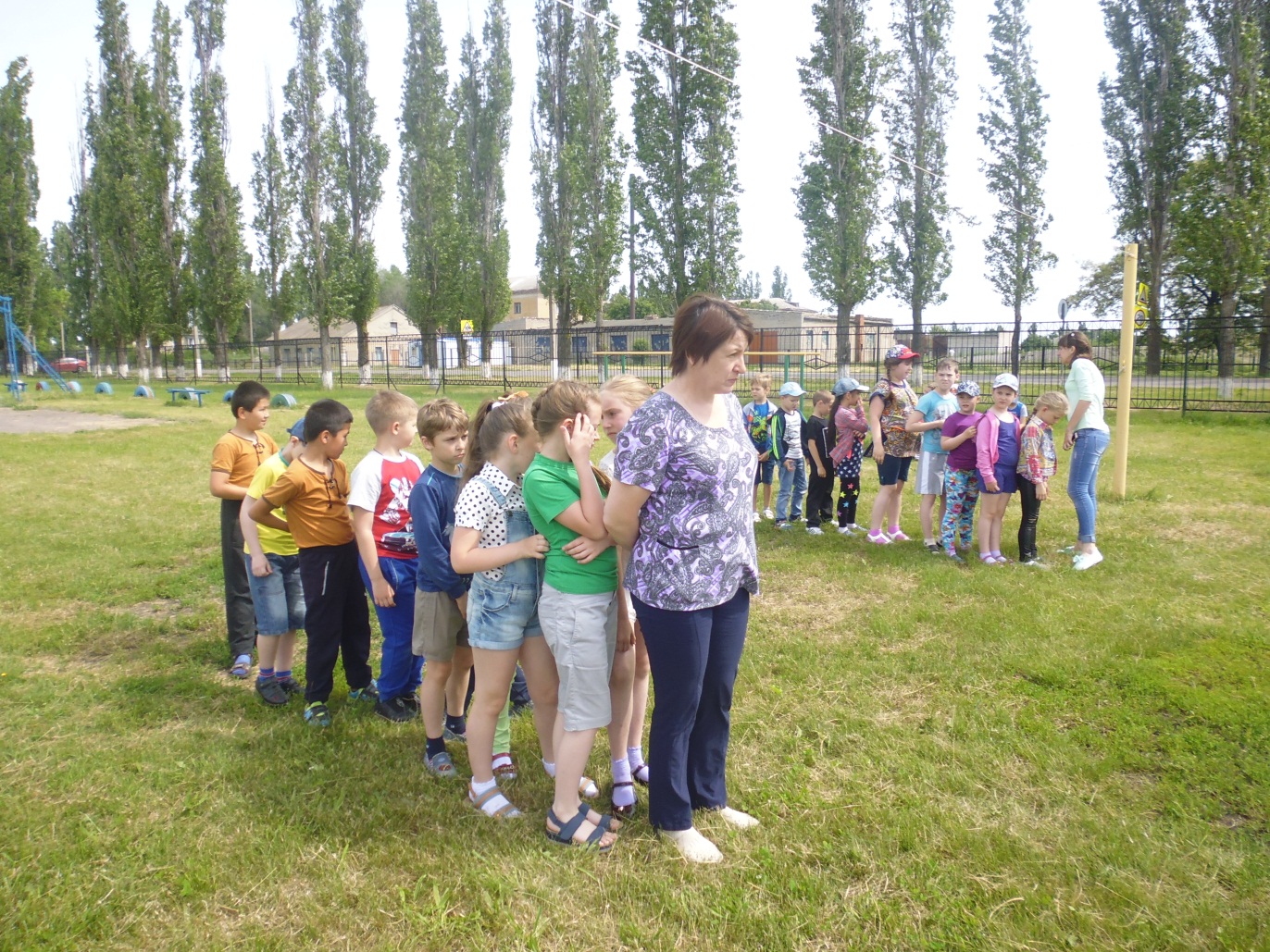 Ребята   с большим азартом участвовали в  таких конкурсах, как «Черепахи», «Зайцы», «Верблюды», «Плавающая добыча», «Муравейник», «Белочки»,  «Пингвины». 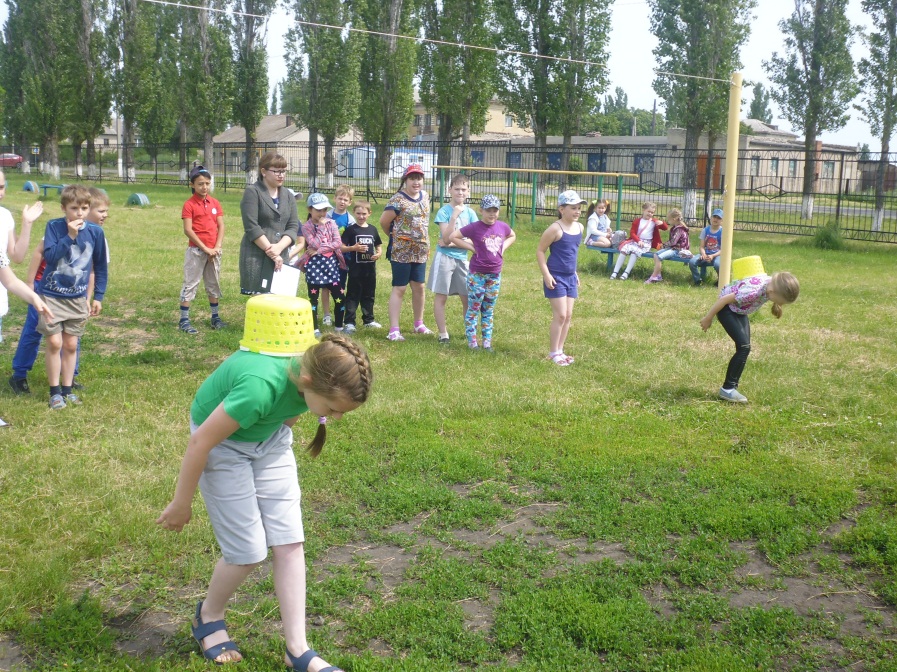 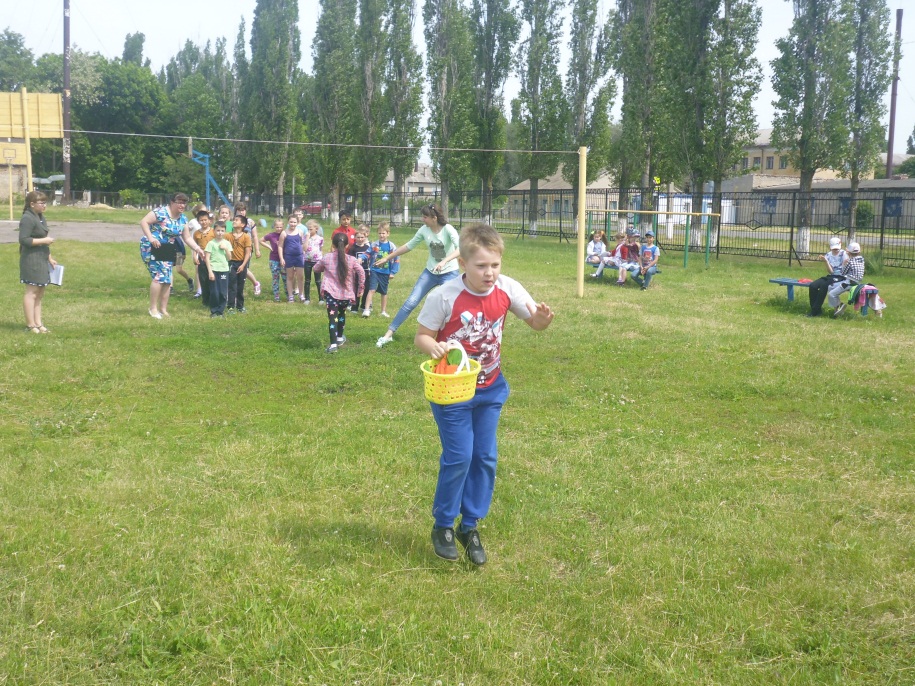 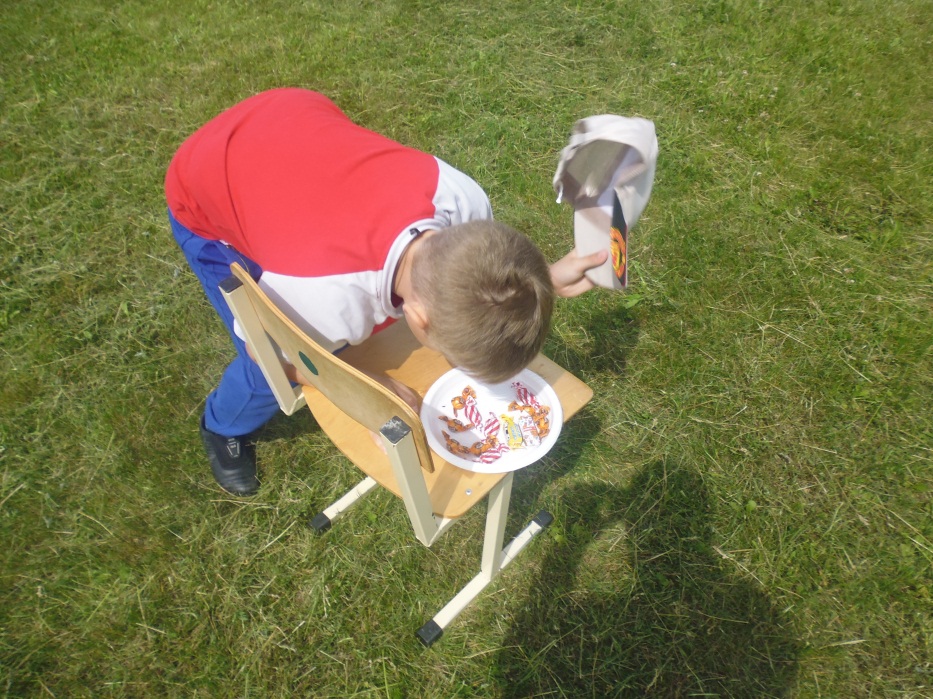 Далее  участники команд выступили в роли мамы - кенгуру и,  подражая ей,  переносили «детенышей»  (в их роли выступали мягкие игрушки) из одного места в другое. Но загвоздка была в том, что последний игрок должен был  пройти дистанцию со всеми   «детёнышами» одновременно. Но ребята проявили ловкость,  смекалку и  справились с  заданием отлично. 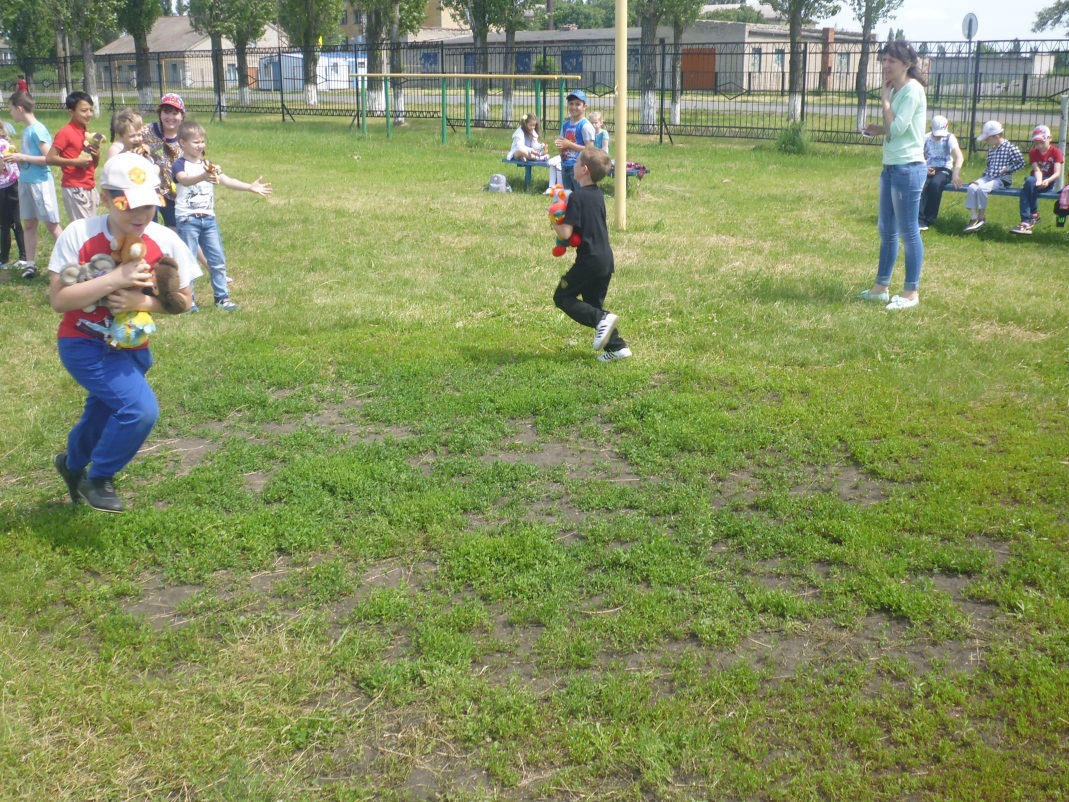 Очень интересно прошли такие конкурсы, как «Носороги», «Раненый зверь»,  «Гуси». 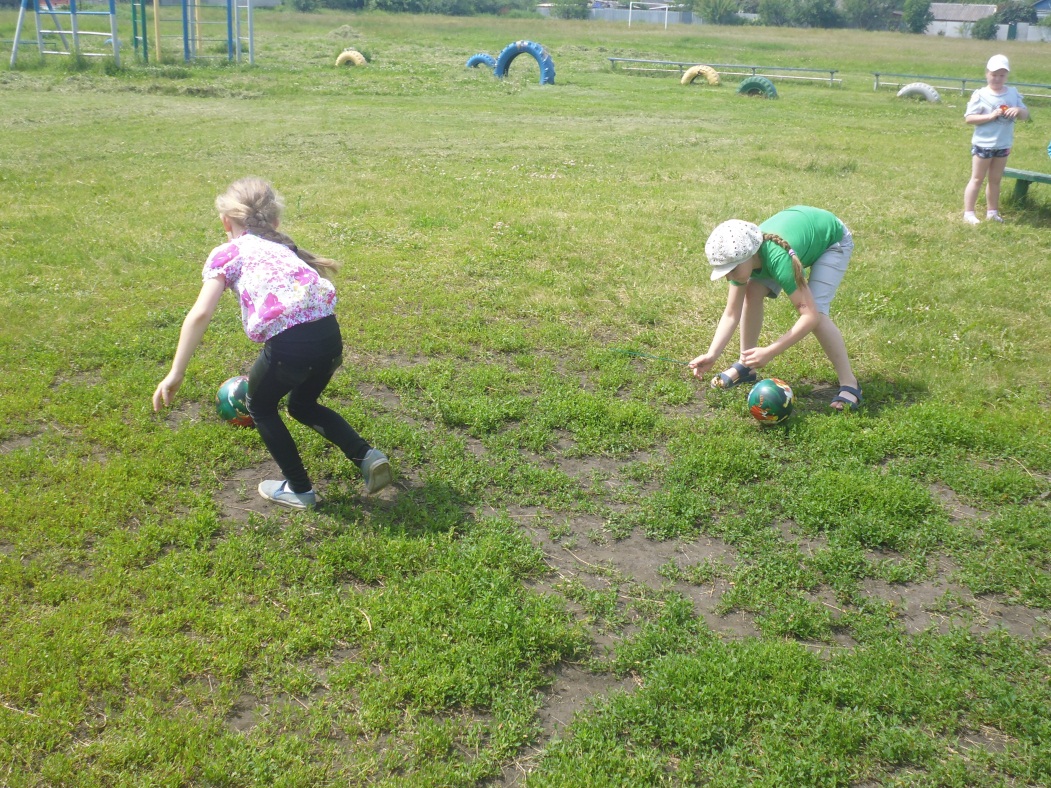 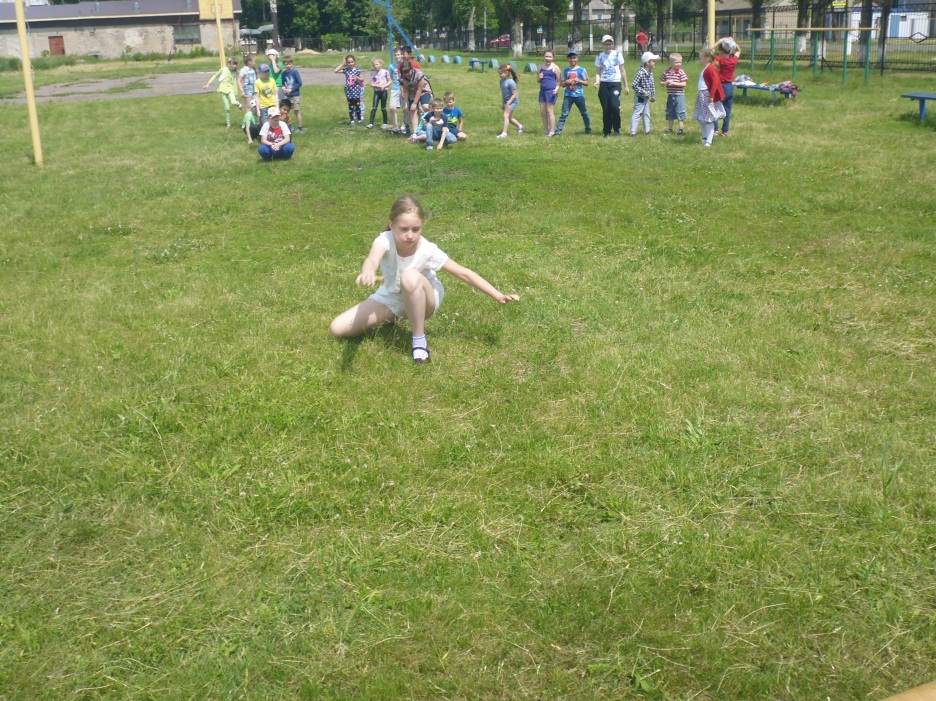 Также ребята приняли активное участие в викторине,  где отгадывали загадки  о погоде,  растениях и животных, не забыли и про  логические задачки,     изображали  различных животных с помощью пантомимы и многое другое. И вот жюри подвело итоги.  Победу одержала команда «Ботинки»  со счетом 32:28.  А  ребята решили не сидеть подолгу у компьютеров, а  побольше заниматься спортом и развивать свою физическую выносливость. 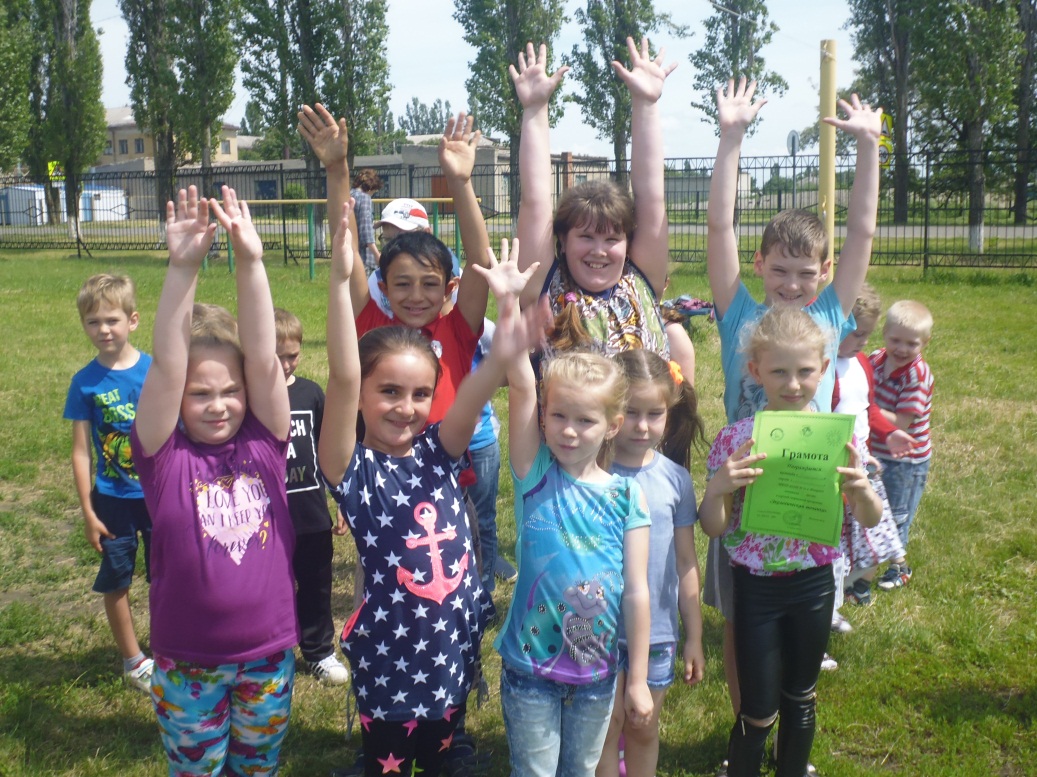 